سيرة ذاتية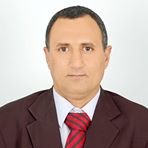 أولاً : البيانات الشخصية الإسم: عبدالخالق حفظ الله حسين الرداعي تاريخ الميلاد : 1/1/ 1975مالعنوان : اليمن / محافظة ذمار / مديرية جهران/ قرية صنعة  البريد الإلكتروني: alpraaaas@gmail.com  رقم التلفون : 00976777534619 ثانياً : المؤهلات العلمية دكتوراه في القانون والعلوم السياسية تخصص  "الدراسات والأبحاث القانونية والإدارية والسياسية"جامعة محمد الأول مدينة وجدة المملكة المغربية كلية العلوم القانونية والاقتصادية والاجتماعية بتقدير مشرف جداً "ممتاز" مع مرتبة الشرف الأولى تاريخ التخرج 7/2/2015 رقم التسجيل 99 .ماجستير في "القانون" قسم البحوث والدراسات القانونية "معهد البحوث والدراسات العربية جمهورية مصر العربية القاهرة " بتقدير جيد" سبتمبر 2011.بكالوريوس في العلوم الشرعية والعربية "كلية الشريعة جامعة الإيمان اليمن صنعاء" بتقدير "جيد" بتاريخ 18/7/1423ه الموافق 25/9/2002.ثانوية بقسميها "دبلوم معلمين سنة 1992:1993 معهد المعلمين العام محافظة ذمار اليمن .حصل على الإجازة العلمية في علوم الحديث من الشيخ الدكتور عبدالعزيز ابن الصغير دخان من بلاد الحضنة الجزائر المدرس بجامعة الإيمان صنعاء في كتابه المسمى "السعي الحثيث إلى شرح إختصار علوم الحديث للإمام ابن كثير" أخذه رواية وتديس بتاريخ 12/3/ 1422 الموافق 4/6/2001.حصل على إجازة مفتي الجمهورية اليمنية المدرس بالمعهد العالي للقضاء وجامعة الإيمان فضيلة القاضي محمد بن إسماعيل العمراني في الفقه المقارن كتاب بداية المجتهد ونهاية المقتصد لإبن رشد بتاريخ 1424–1425هجرية.حصل على إجازة علمية من فضيلة القاضي محمد بن اسماعيل العمراني مفتي الجمهورية في كتاب الدرر البهية وشرحها الدراري المضية كلاهما للإمام الشوكاني بتاريخ 1422 هجرية.حصل على شهادة التوفيل في اللغة الانجليزية من كلية الآداب والالسن جامعة القاهرة جمهورية مصر العربية .  عمل في مهنة التدريس من عام 1992 إلى عام 2009 وتنقل في مهنته التعليمية ضمن المرحلة الإبتدائي ثم المتوسطة الإعدادية ثم الثانوية العامة ثم عمل مفتشاً مالياً وادارياً في قسم الرقابة والتفتيش إدارة التربية والتعليم بمديرية جهران ذمار. مارس مهنة المحاماة كمتدرب أثناء دراسته للدكتوراه في المملكة المغربية وخصوصاً في مجال القانون بقسميه.شارك في الملتقي الأدبي لمدينة وجدة بالمملكة المغربية بالشعر النبطي والشعر الحر وله ديوان من الشعر قيد الترتيب والطباعة.الدورات التأهيلية : عدة دورات تأهيلية في التخطيط والتنمية السياسية , وحضر الكثير من المؤتمرات الدولية والمحلية الخاصة بالشأن السياسي والاجتماعي, ودورات في إصلاح القضاء, وكذلك عدة دورات في التنمية البشرية والبرمجة العصبية, وشهادات خبرة متعددة في الحاسوب وفي مجالات متعددة, إضافة إلي شهادات شكر وتقدير من جهات مختلفة . يعمل حالياً ومنذ بداية العام الجامعي 2016 بجامعة الحكمة كلية الشريعة والقانون فرع ذمار متعاقد بنظام الساعات استاذ للقانون إلى جانب النشاط الحقوقي "المحاماة".